超星名师讲坛用户操作手册1.1登录输入网址：ssvideo.superlib.com，进入登录页面，用学习通/移动图书馆账号密码登录，也可以用机构账号密码登录。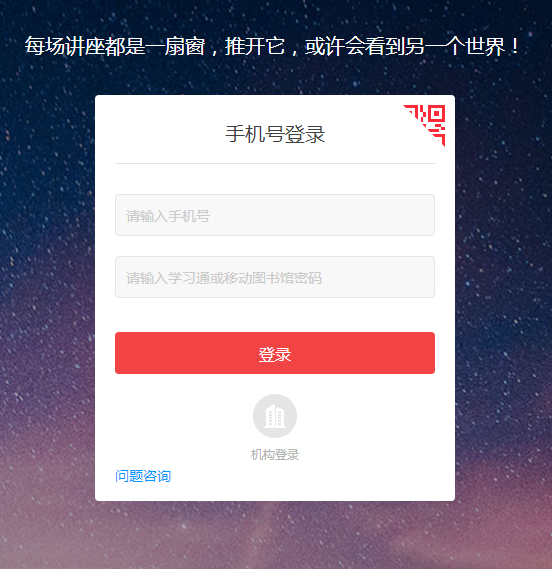 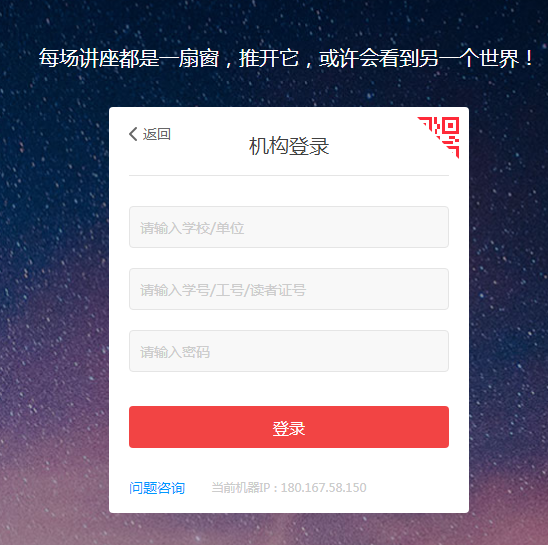 1.2首页超星名师讲坛PC页面首页由每天30分钟一讲座、天下名师皆我师、视野·新知·思想、名师解经典、知识胶囊、系列专题等模块组成。首页展示页：                                                                                                                                                                                                                                                                                                                                                                                                                                  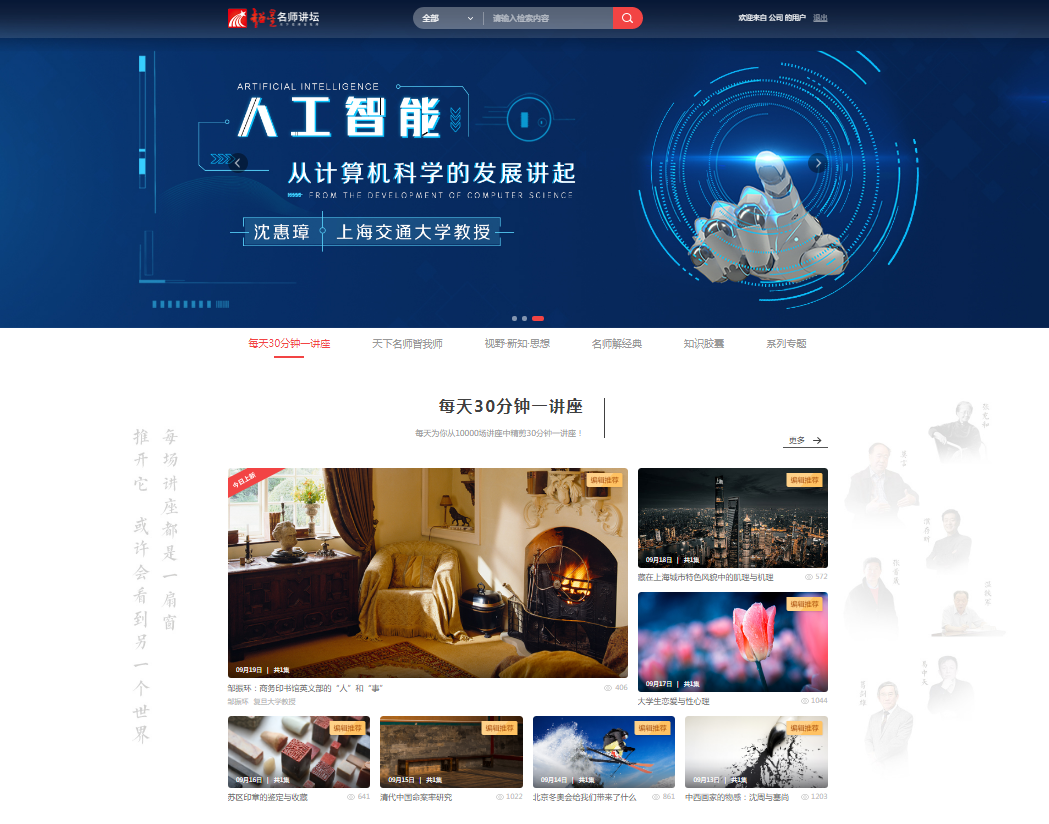 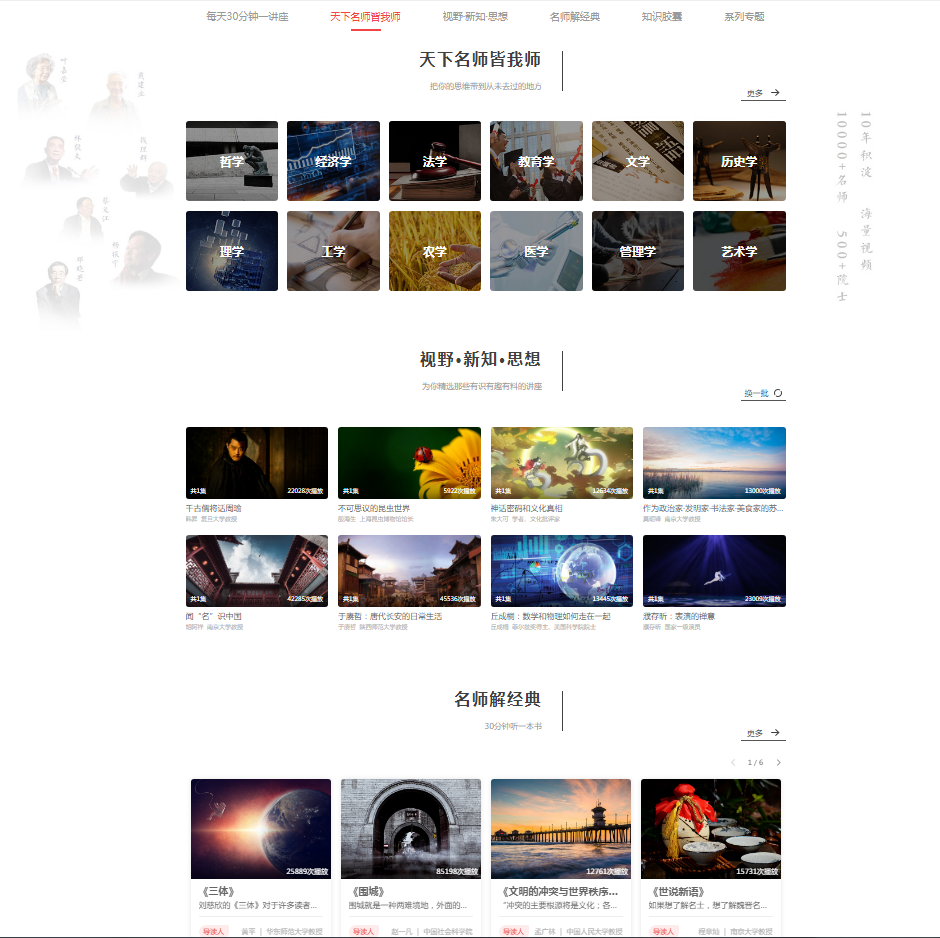 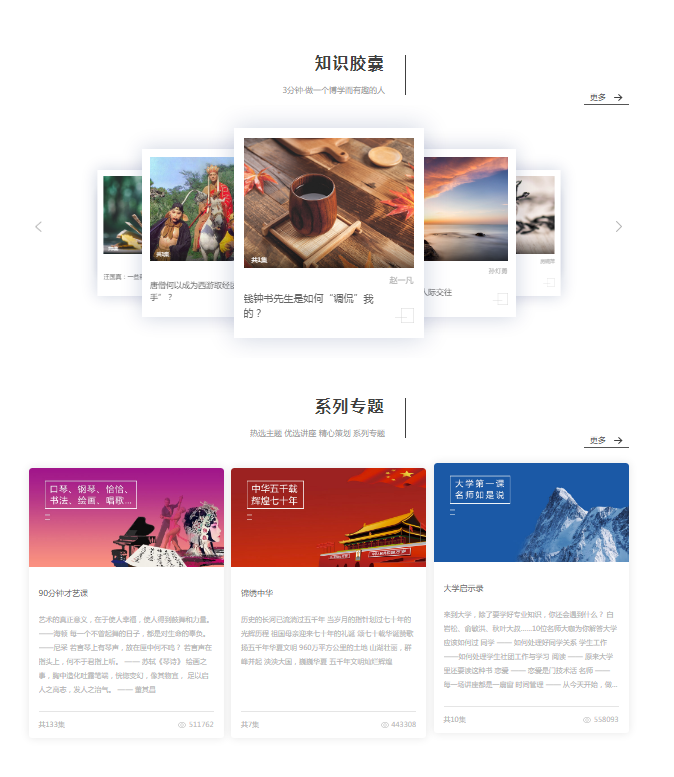 1.3各模块介绍1.3.1 每天30分钟一讲座“超星名师讲坛”每天推出30分钟一讲座，带你遇见更自信、更酷、更有趣的自己。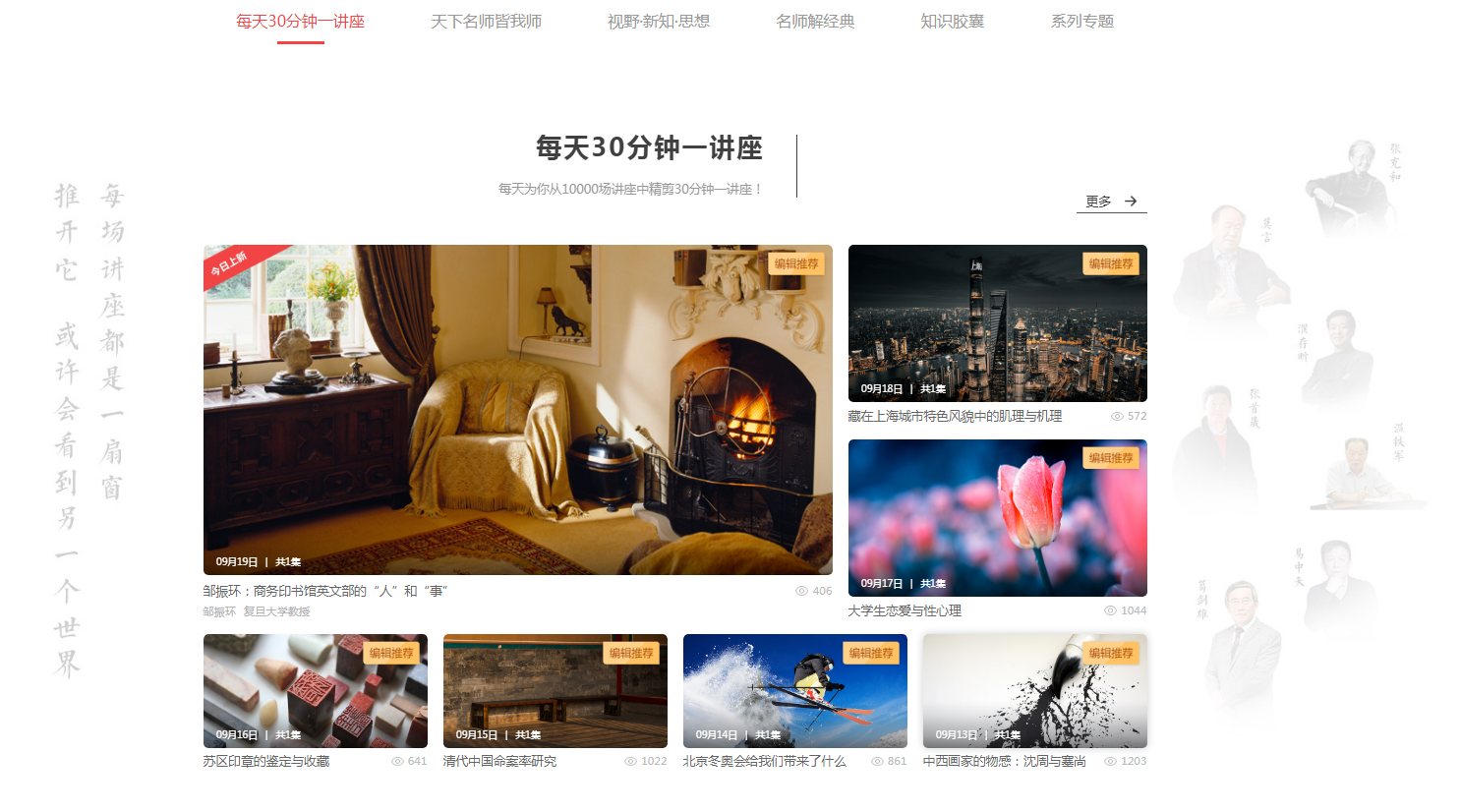 1.3.2天下名师皆我师全10000+场名师讲座、15万+集视频、50000余小时。涵盖各大方向，更多选择，应有尽有。点击更多按钮跳转到全部讲座。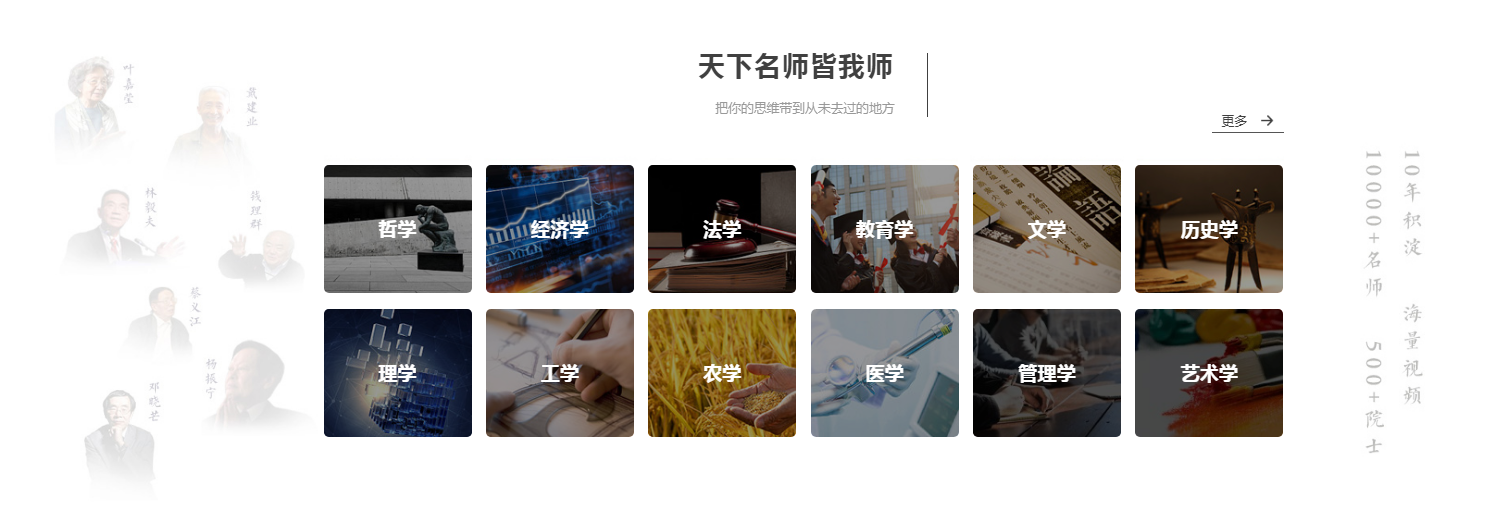 1.3.3视野·新知·思想视野·新知·思想这一模块是挑选的那些有识、有趣、有料的讲座，方便用户听到最优质的讲座。点击下方换一批按钮，可以更换其他优质讲座。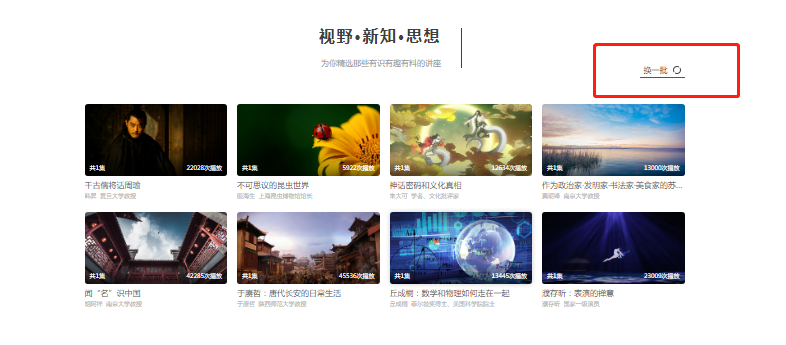 1.3.4名师解经典这一模块是名师解读国内外经典名著，左右滑动这一模块可以查看不同的经典名著，也可点击下方查看更多按钮，查看这一模块全部讲座。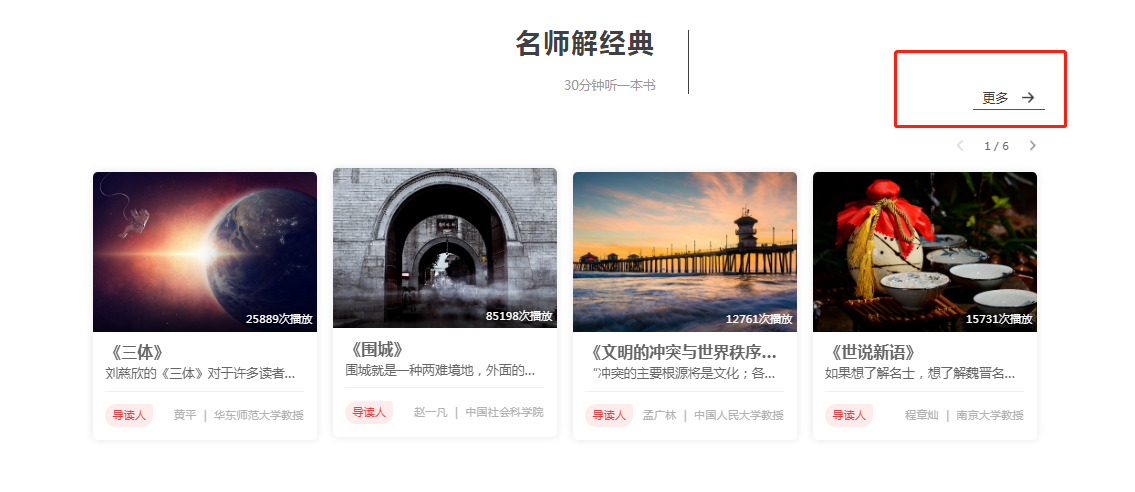 1.3.5知识胶囊几分钟一个知识点微视频，或分享成功经验，或聚焦一技之能，或讲授博雅知识，或展现名师智慧，随时随地get趣味知识。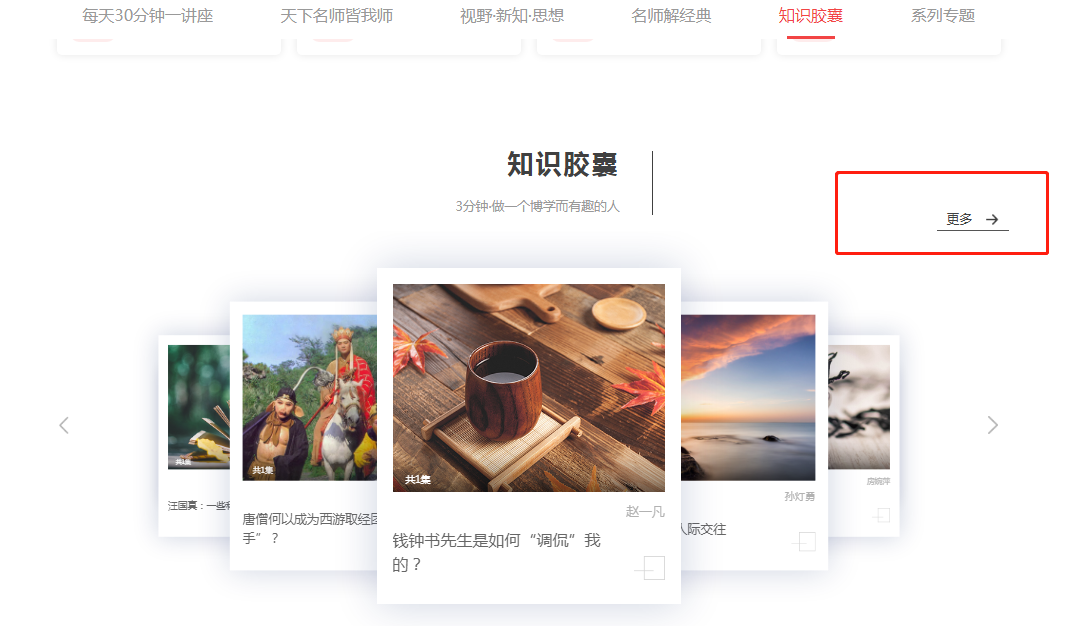 1.3.6微专题微专题是由具有共同性的知识点短视频组成的特定的专项论题。点击下方查看更多按钮可以查看全部专题内容。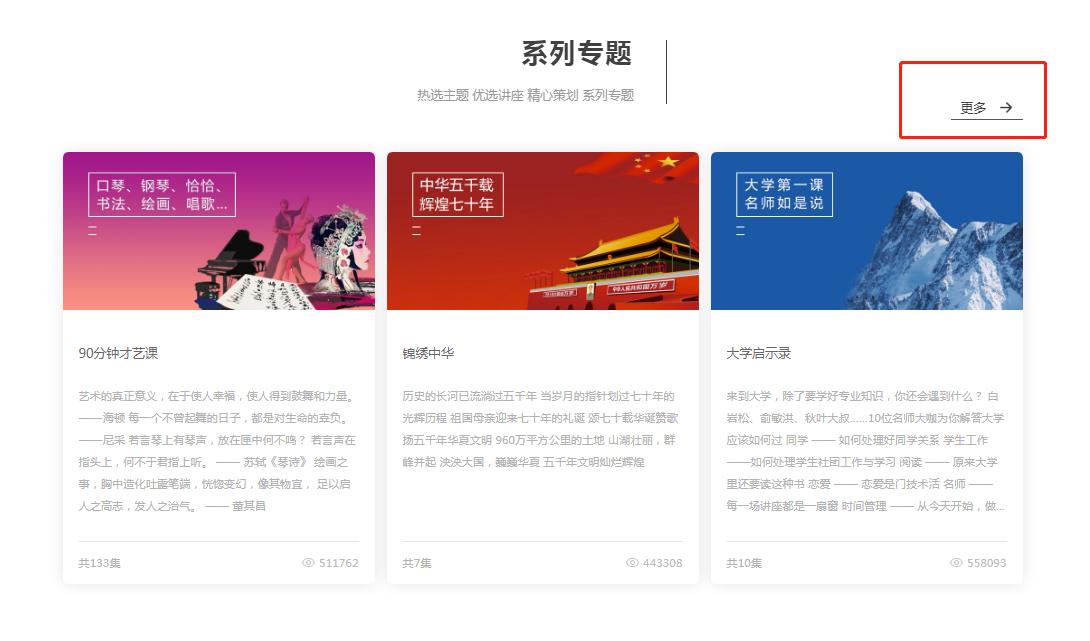 1.4讲座播放页1.4.1讲座视频播放点击播放按钮，即可进行讲座视频播放。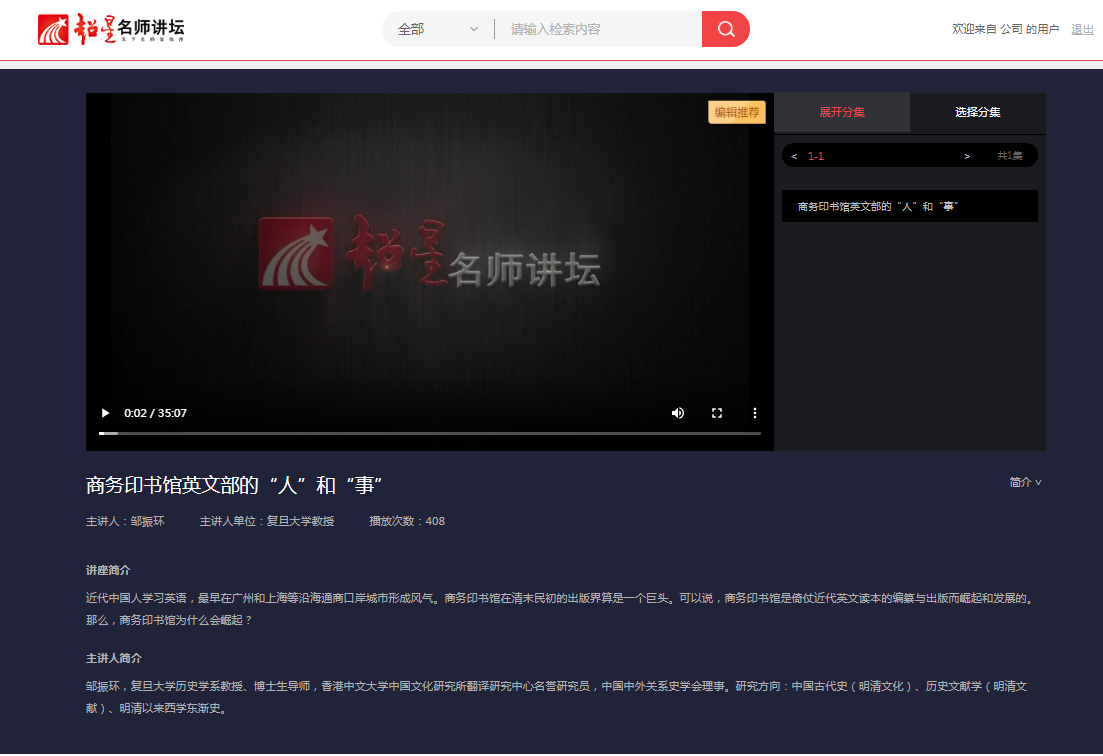 1.4.2讲座简介和主讲人简介每场讲座视频下方都有该场讲座的简介及主讲人简介，点击“简介”即可查看详情。